Пресс-релизОцените качество полученных госуслуг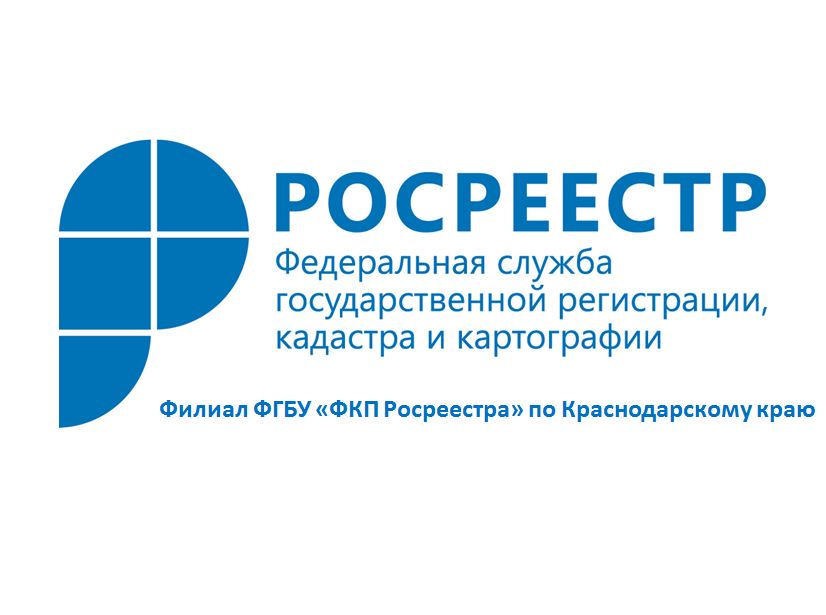 Пресс-служба филиала ФГБУ «ФКП Росреестра» напоминает гражданам о возможности оценки качества полученных государственных услуг.  Сделать это можно с помощью сервиса «Ваш контроль» двумя способами.Первый способ оценки качества полученной государственной услуги производится в три этапа и предполагает:Регистрацию/авторизацию на портале vashkontrol.ru;Самостоятельный поиск услуги, о которой планируется оставить отзыв;Оценку качества полученной госуслуги путем предоставления ответов на небольшой перечень вопросов.На портале дополнительно имеется возможность оценить эффективность работы государственного служащего, оказавшего услугу, в виде отзыва.	Второй способ  оценки качества госуслуг гораздо проще. Здесь потребуется:Оставить номер телефона сотруднику, который предоставил госуслугу;Дождаться СМС с номера 0980;Оценить качество госуслуги по 5-балльной шкале, ответив на СМС. Ответ бесплатный. Данный сервис позволяет гражданам напрямую влиять на качество государственных услуг, приблизить их к нуждам и запросам населения,  а также способствует повышению их эффективности и удобства их получения. Пресс-служба филиала ФГБУ «ФКП Росреестра» по Краснодарскому краю